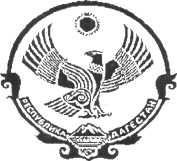 АДМИНИСТРАЦИЯ МУНИЦИПАЛЬНОГО ОБРАЗОВАНИЯ «БЕЖТИНСКИЙ УЧАСТОК» ЦУНТИНСКОГО РАЙОНА РД368410, Республика Дагестан, Цунтинский район, с. Бежта т.:55-23-01, 55-23-02, ф. 55-23-05, e-mail: bezhtinskiv@e-dag.ru: www.bezhta-rno.ruХАРАКТЕРИСТИКАна Курбанову Джамилат Абдухаликовну - начальника МКУ «Отдел культуры» Администрации МО «Бежтинский участок» Цунтинского района Республики ДагестанКурбанова Джамилат Абдухаликовна - уроженка и жительница с.Бежта Цунтинского района Республики Дагестан, 1952 года рождения, аварка, образование высшее - в 1979 году окончила филологический факультет ДГПИ им. Г. Цадасы в г. Махачкала.Она родилась в высокогорном селе Бежта, где альпийские луга соседствую т с вечными ледниками, протекают стремительные реки, вливаясь в Аварское Койсу. Ее отец Курбанов Абдухалик в неполные 17 лет добровольцем ушел на фронт ВОВ. За проявленную мужество и героизм был награжден орденами и медалями. Общеизвестно о его подвиге в боях за взятие «Сапун горы», где он одним из первых прорвался на его вершину, за что его окрестили «Героем Крыма».Племянник - Курбанов Абдухалик - младший, названный в честь деда, на деле подтвердил истину о том, что семья Курбановых действительно героическая. В декабре 2003 года он преследовал и уничтожил главаря банды международных террористов Р.Гелаева. Входе боя он сам геройски погиб, получив тяжёлое ранение. Указом Президента РФ В.В. Путина ему присвоено высокое звание Героя России.Абдухалик - старший воспитал и поставил на ноги 10-х детей. Третий по счету ребенок - Джамилат - в 1959 году пошла в школу, где и раскрылся ее талант танцовщицы. Впоследствии она в составе знаменитого фольклорного народного ансамбля «Бежта» блестяще танцевала на сценах Парижа, Москвы, Сочи. Стала лауреатом Международных фестивалей, смотров, конкурсов.После успешного окончания школы в 1971 г поступила в ДГПИ на филологический факультет. Окончив вуз, она стала одним из первых в районе филологом среди женщин. Девять лет своей жизни Джамилат отдала детям,приобщая их к богатству русского языка и литературы, В меру строгая и требовательная учительница постепенно стала всеобщей любимицей и родителей, и детей. Высокий профессионализм, творческий потенциал, любовь к детям позволили ей достичь высоких результатов в работе. Ее ученики неоднократно становились победителями и призерами районных и республиканских олимпиад.Ее талант, эрудиция, огромная работоспособность не могли остаться незамеченными районным руководством. Райком партии назначил ее директором ЦБС, уверенный в том, что именно Дж. Курбанова выведет библиотечную систему района из застоя. В новой ипостаси Джамилат показала себя настоящим организатором, мудрым руководителем. Все силы она мобилизовала на перестройку и организацию библиотечной системы, начиная с ремонта здания, кончая внутренним переустройством. Был подобран квалифицированный кадровый состав. Почти все работники по инициативе директора поступили заочно в культпросветучилище. И как закономерный итог - в мае 1996 года Джамилат была удостоена высокого звания «Заслуженный работник культуры РД».Усилиями директора Центральная районная библиотека обеспечена всеми жанрами литературы, периодической печатью. Особенно красочно и интересно оформлена детская библиотека. Каждый читатель найдет здесь книги по своему вкусу. Сплоченный коллектив работает дружно и слаженно. В здании библиотеки часто проходят читательские конференции, диспуты, викторины, творческие вечера, конкурсы. Ныне библиотека по-настоящему стала центром досуга молодежи.Курбанова Джамилат в начале 1998 года перешла на более ответственную работу - стала начальником Управления культуры Администрации МО «Бежтинский участок». С расширением полномочий повысилась и степень ее ответственности. Перед ней поставлена задача: «вытащить» из застоя культурно - просветительскую работу, которая в последние 10 лет как бы застояло, и буквально, через несколько месяцев появились положительные плоды ее энергичной работы. Обладая способностью решать трудные проблемы, Джамилат всегда находила понимание во всех уровнях власти как в районе, так и в республике.За короткий период Джамилат сумела создать материально - техническую базу во всех учреждениях культуры:	коллективы художественнойсамодеятельности, фольклорные ансамбли обеспечены необходимым реквизитом, музыкальными инструментами. При школе искусств сформированы несколько групп:	танцевальная, вокальная, народноготворчества. В школе действует хореографический ансамбль «Бежтинка». В последние 5-6 лет самодеятельные артисты часто выезжают с концертами в города и села республики, участвуют в различных фестивалях, смотрах, конкурсах и нередко становятся лауреатами. С приходом нового начальника Управление культуры шесть сотрудников стали «Заслуженными работниками культуры Республики Дагестан, так как Джамилат создала все условия для творческого роста каждого.По инициативе Джамилат Абдухаликовны в сфере культуры многое добилась: в участке создан - открыт исторический музей - филиал от ДГОМ им. Тахо - Годы, музей - филиал назван именем Героев России А.Курбанова и М.Сулейманова, в 2014 году открыт бюсты Героев России А.Курбанова и М.Сулейманова и ЦТКНР. В 2015 году ЦТКНР с.Бежта по республике занял 3 - место как «Лучшие ЦТКНР по Республике Дагестан», в 2016 году занял 2 - место на XIV Региональном конкурсе видео и анимационных фильмов о народном творчестве, фольклорном наследии, этнографии истории и краеведении Радуга в номинации «Лучшее музыкальное содержание» в/ф «Оц бай». Под руководством Курбановой Дж.А коллектив фольклорного народного ансамбля «Бежта» и ЦТКНР принимает активное участие во всех мероприятиях, проводимых Министерством культуры РД и РДНТ. Коллектив в 2015 - 2016гг принимал участие в Международных фестивалях народного творчества: «Горцы», «Каспий - берега дружбы», «Цамаури» и многих других.Джамилат Абдухаликовна идет по избранному пути, преодолевая и спуски, и подъемы, невзгоды и препятствия, к достижению своего творческого Эвереста, каждым днем все ближе и ближе подходя к нему. Она пользуется заслуженным уважением и авторитетом среди работников культуры и жителей МО «Бежтинский участок». Она по праву заслуживает награждения Почетной грамотой Министерства культуры Российской Федерации.3 февраля 2017г с. БежтаГлава МО«Бежтинский участок» Цунтинского района Республики Дагестан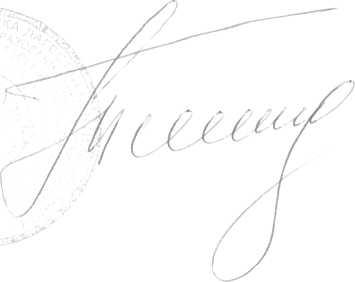 Нажмудинов Т.Р.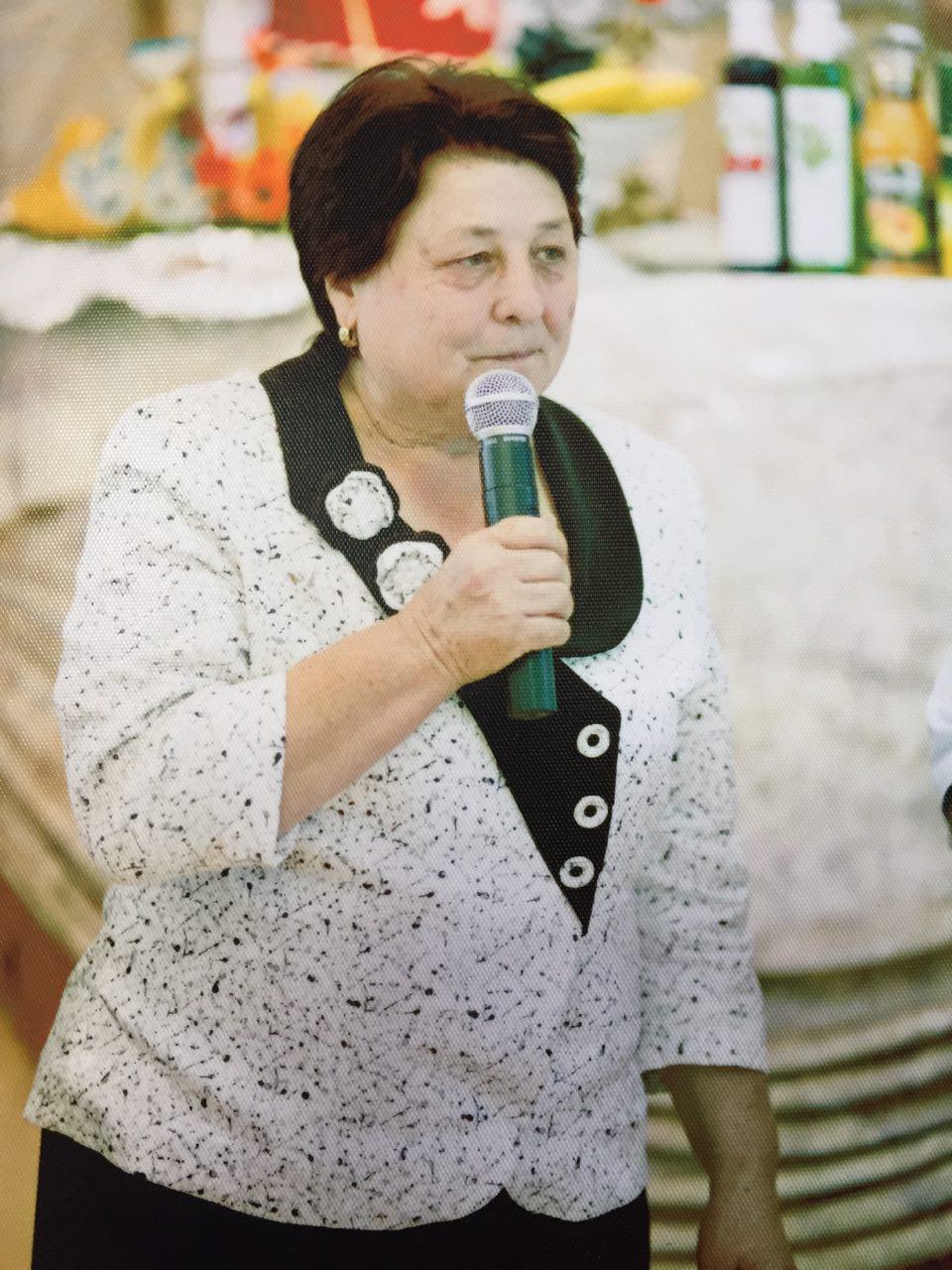 